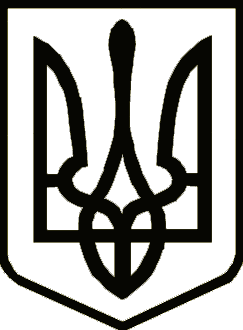 У К Р А Ї Н Ачернігівська обласна державна адміністраціяУПРАВЛІННЯ КАПІТАЛЬНОГО БУДІВНИЦТВАН А К А Звід 25.02.2020 р.                       Чернігів                                №  40 Про створення комісіїдля проведення розслідування нещасного випадку невиробничого характеруВідповідно до вимог постанови Кабінету Міністрів України від 22.03.2001 № 270 „Про затвердження Порядку розслідування та обліку нещасних випадків невиробничого характеру” (зі змінами) для розслідування нещасного випадку, який стався 12.02.2020 з головним спеціалістом сектору юридичного забезпечення Ендоуровою Юлією Володимирівною           н а к а з у ю:Створити комісію Управління для розслідування нещасного випадку у складі:Голова комісії: 	Надточій Олександр Олександрович – провідний інженер з охорони  праці;	Члени комісії:	Артеменко Ірина Анатоліївна – заступник начальника відділу економічного аналізу та договорів;	Лаптій Людмила Володимирівна – заступник начальника відділу фінансового забезпечення;	Майко Сергій Михайлович – заступник начальника Управління – начальник відділу технічного контролю автомобільних доріг;	Шурик Роман Володимирович – начальник відділу організації будівництва та технічного нагляду, голова первинної профспілкової організації Управління.	2. Комісії розслідувати нещасний випадок у визначені законодавством строки та скласти відповідний акт.	3. Контроль за виконанням наказу залишаю за собою.В.о. начальника							      Наталія КОВАЛЬЧУКПодання: Провідний інженер з охорони  праці                              	                  О. НАДТОЧІЙПогоджено:Заступник начальника Управління – начальник відділу технічного контролю автомобільних доріг                        С. МАЙКО